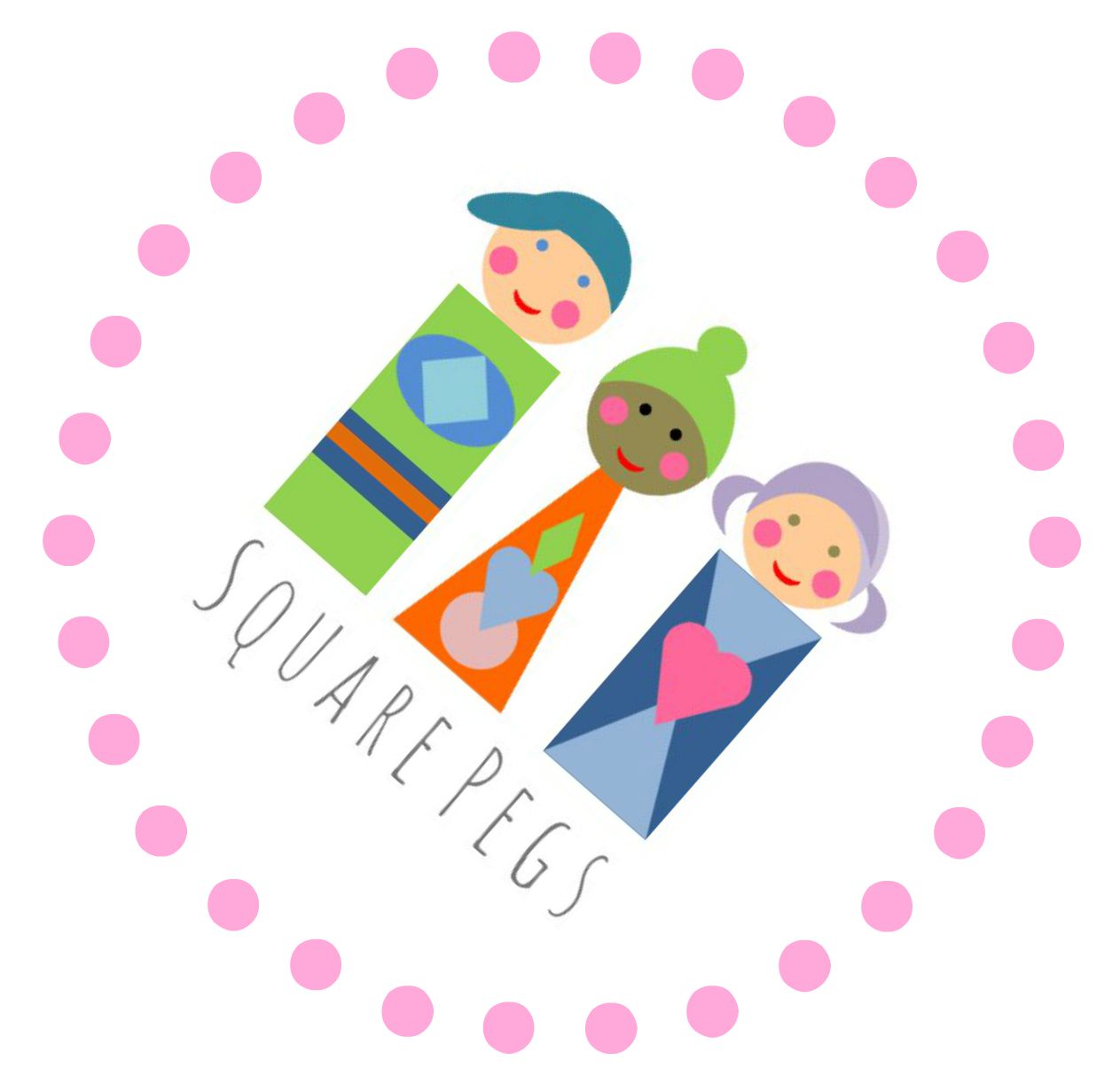 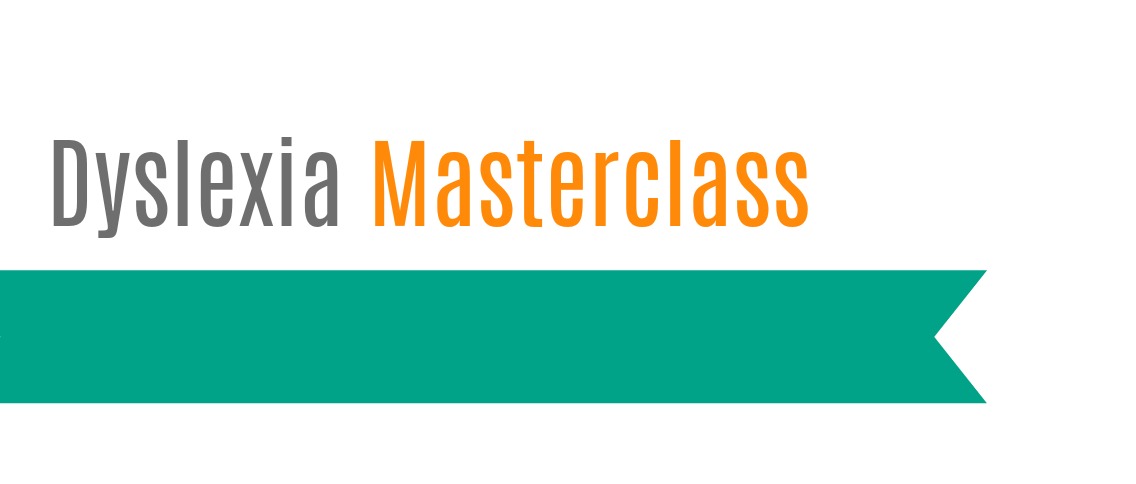 Certificate of Attendance This is to certify thatattended the Square Pegs Masterclass delivered by Bill Hansbury & Sarah AsomeStrategies for dealing with dyslexia in the classroom on Friday 6 October 2017.The workshop content aligns to Australian Professional Standards for Teachers below:1.1	Physical, social and intelectual development and characteristics of students1.2 	Understand how students learn1.5	Differentiate teaching to meet specific learning needs of students across the full range of abilities1.6	Strategies to support full participation of students with disability2.1	Content and teaching strategies of the teaching area2.2	Content selection and organisation2.5	Literacy and numeracy strategies3.1	Establish challenging learning goals3.2	Plan, structure and sequence learning programmes3.3	Use a range of teaching strategies3.5 	Use effective classroom communication 3.6 	Evaluation and improve teaching programmes3.7	Engage parents/carers in the educative process4.1	Support student participation5.1	Assess student learning5.2	Provide feedback to students on their learning5.4	Interpret student data6.2	Engage in professional learning and improve practice7.4	Engage with professional teaching networks and broader communities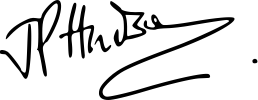 Dr Judith Hudson C.Psych.AFBPsS. PhD. MEd BA. AMBDAAmbassador, Square Pegs Dyslexia Support and Advocacy Inc.      06.10.2017